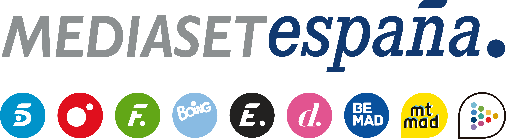 Madrid, 10 de enero de 2022La experiencia en Villa Playa y Villa Paraíso llega a su fin con las últimas citas y las hogueras finales, en una doble entrega de ‘La isla de las tentaciones’Este martes y este miércoles en Telecinco, con Sandra Barneda al frente.La experiencia vivida en República Dominicana por las parejas protagonistas de ‘La Isla de las Tentaciones 4’ llegará a su fin en la doble entrega del programa que Telecinco emitirá este martes 11 de enero (22:45h) y este miércoles 12 de enero (22:00h). Con Darío y Sandra Férriz fuera de la aventura tras marcharse por separado en su hoguera de confrontación, los protagonistas podrán disfrutar de las últimas citas con sus solteros favoritos y pondrán punto final a la convivencia con el cierre de las villas antes de afrontar el momento más esperado y decisivo para sus relaciones: las hogueras finales.Últimas citas y cierre de las villasLos protagonistas tendrán la oportunidad de mantener una última cita con sus solteros preferidos, con los que si así lo deciden podrán disfrutar de una velada a solas en un hotel de lujo en la que intentar aclarar el futuro de sus relaciones. La sorprendente elección de una de estas citas supondrá adelantar el punto final de la experiencia para una de las solteras. Además, la decisión de una de las chicas será clave en el arranque de su hoguera final y tendrá consecuencias. Los que decidan no mantener este último encuentro, pasarán sus últimas horas en sus respectivas villas a la espera de uno de los momentos más emocionantes de la edición: la despedida de los solteros y los cierres de Villa Playa y Paraíso.¿Cómo quieren abandonar la experiencia: con su pareja, solos o con un nuevo amor?Tras el fin de la convivencia se encenderán por última vez las hogueras para acoger los reencuentros de las cuatro parejas que han alcanzado esta fase de la experiencia. En ellos, podrán ver las imágenes más destacadas de lo que han vivido en República Dominicana y darse las explicaciones necesarias antes de responder a la gran pregunta: ¿Cómo quieren abandonar ‘La isla de las tentaciones’: con su pareja, solos o con un nuevo amor?¿Cómo será el reencuentro entre Zoe y Josué tras una experiencia en la que ella ha tenido que luchar contra sus propios celos y en la que él esperaba que esta prueba de amor les fuera útil para reforzar sus lazos? ¿Resurgirá algún tipo de sentimiento en Gal·la y Nico tras las infidelidades de ambos? ¿El amor que ha mantenido viva la llama durante cuatro años de relación entre Rosario y Álvaro será suficiente para olvidar los límites que cada uno de ellos ha traspasado? ¿Conseguirán Tania y Alejandro poner fin a sus dudas y seguir adelante con sus planes de boda?